Metallurgical equipmentIn the metallurgical industry, various mechanical equipment are used for smelting, casting, rolling, handling and packaging, also known as metallurgical equipment.The metallurgical equipment of Dalian Fuxin Guangsheng Trading Co., Ltd. includes steelmaking converter parts, coke oven equipment parts, coke oven equipment parts, material conveyor, top smoke guide car, coke pusher, material conveying equipment, electric locomotive, coke quenching car, coke blocking car, carbonization room, dust removal car, electrical cabinet, coal loading car, marine hardware and other products.Most metallurgical machinery works continuously under the conditions of high temperature, dust, heavy load and corrosion. Our metallurgical equipment meets the requirements of high efficiency, reliability, completeness, durability and energy saving.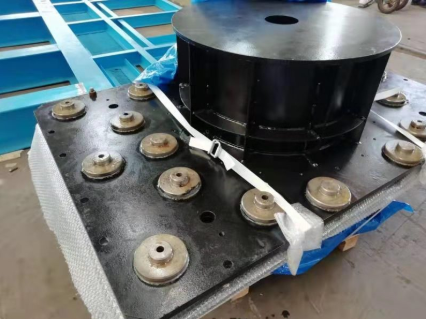 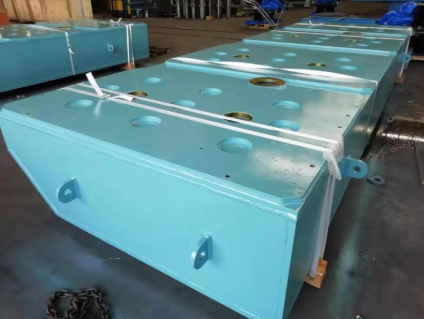 